LAMPIRAN 1. Kartu Bimbingan Study From HomeKEMENTERIAN PENDIDIKAN DAN KEBUDAYAAN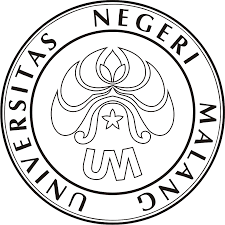 UNIVERSITAS NEGERI MALANG (UM)FAKULTAS EKONOMI (FE)JURUSAN AKUNTANSIJalan Semarang 5, Malang 65145Telepon: 0341-551312Laman: www.um.ac.idKARTU BIMBINGAN PRAKTIK KERJA LAPANGANKeterangan:Mahasiswa wajib bimbingan minimal 4 kali.Kartu ini wajib dilampirkan pada laporan Study From Home .…………., ………….…. 20……Dosen PembimbingNIP.LAMPIRAN 2. Logbook Study From HomeKEMENTERIAN PENDIDIKAN DAN KEBUDAYAANUNIVERSITAS NEGERI MALANG (UM)FAKULTAS EKONOMI (FE)JURUSAN AKUNTANSIJalan Semarang 5, Malang 65145Telepon: 0341-551312Laman: www.um.ac.idLogbook Study From HomeCatatan: Jumlah kolom log book dapat disesuaikan berdasarkan kebutuhan…………., ………….…. 20……Dosen PembimbingNIP.Nama:………………………………………………………………….NIM:………………………………………………………………….Skema Study From Home:………………………………………………………………….Skema Study From Home:………………………………………………………………….Dosen Pembimbing:………………………………………………………………….NoHari/ TanggalMateri BimbinganCatatan Dosen PembimbingTanda tangan dosen pembimbing123456NamaNamaNama:………………………………………………………………….………………………………………………………………….………………………………………………………………….NIMNIMNIM:………………………………………………………………….………………………………………………………………….………………………………………………………………….Skema Study From HomeSkema Study From HomeSkema Study From Home:………………………………………………………………….………………………………………………………………….………………………………………………………………….Skema Study From HomeSkema Study From HomeSkema Study From Home:………………………………………………………………….………………………………………………………………….………………………………………………………………….Dosen PembimbingDosen PembimbingDosen Pembimbing:………………………………………………………………….………………………………………………………………….………………………………………………………………….NoTanggalNama KegiatanNama KegiatanNama KegiatanUraian KegiatanNama & TTD Dosen PembimbingNama & TTD Dosen Pembimbing123456789101112131415